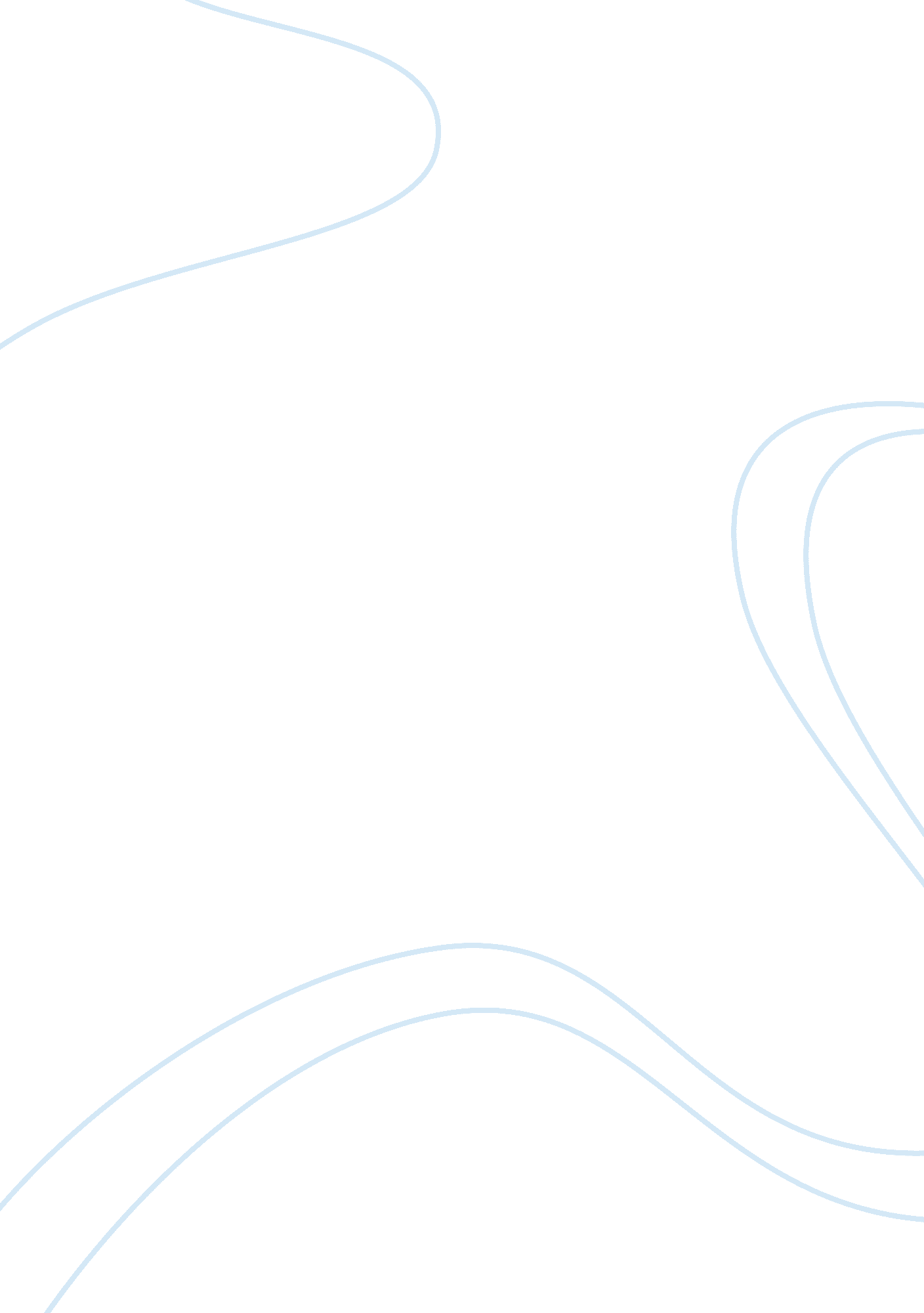 Contemporary issues and controversies in western canadaPolitics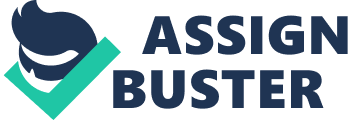 The paper " Contemporary Issues and Controversies in Western Canada" is an outstanding example of a book review on politics. These three articles all discuss contemporary issues and controversies in Western Canada. All of them involve the changing world we’re living in and to some extent relate to the current economic crisis. Below are three summaries of these articles: Greenpeace Protests the Oilsands - This article talks about Greenpeace protests that are ongoing in the Albertan oil sands. Environmental protestors believe the oilsands are very unhealthy and pollute a lot. They think the provincial government is only interested in making money at the expense of the environment. The article talks about how the protestors are trying to bring more attention to this issue. Blame the Olympics - The columnist writes about the sometimes strange protests that have been occurring in the buildup to the 2010 Olympics in Vancouver. Many left-wing activist groups have been protesting the Olympics and saying it is a waste of money. Some arts groups also debate amongst themselves whether it would be appropriate to participate in the Olympics or to take money from the government because of the so-called political message it would send. Jobless Benefits- This article provides some statistics and backgrounds about Employment insurance and the number of people who have lost their jobs in the midst of the recession. The layoffs are easing off, according to this story. The largest increase the number of people taking EI payments has been in Western Canada. 